Муниципальное автономное дошкольное образовательное учреждение –детский сад № 459620137, г. Екатеринбург, ул. Вилонова, 49                                                   тел.: 367-83-34, mdouds459@yandex.ruСеминар-практикум«Повышение мотивации и профессиональной мобильности педагогов –необходимое условие самореализации в профессии»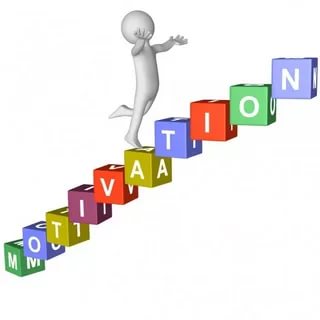 Подготовили: Носкова Е.П.,старший воспитатель, Мезенцева В.В.,педагог-психологЕкатеринбург, 2022«Единственная возможность заставить человека сделать что-либо –это сделать так, чтобы он сам захотел сделать это».Дейл Карнеги.В рамках реализации закона Российской Федерации об образовании от 29.12.2012 №273ФЗ, Федерального государственного образовательного стандарта от 17.10.2013 №1155 важными задачами, стоящими перед социально-педагогической и психологической практикой настоящего времени, становится смена парадигмы работы с педагогическими кадрами и совершенствования у них не только профессиональной компетенции, но и мотивации к профессиональному саморазвитию. Однако следует учитывать определённую специфику мотивации педагогических работников. В силу особенностей педагогической деятельности, направленной на обучение и воспитание, то есть на материально не осязаемые категории, подчас именно нематериальное поощрение имеет важное значение для педагогов.Известно, что именно мотивация призвана повышать качество работы, результативность, уровень предоставляемых услуг, улучшать микроклимат в учреждении, а также помогать в достижении профессиональных целей, давать положительную перспективу, подготавливать педагогические кадры для инноваций, повышать самоуважение.1. Мини-лекцияОпределение основных понятий:Мотивация - процесс побуждения себя и других к деятельности с целью достижения личных целей и целей организации).Самореализация - наиболее полное выявление личностью своих индивидуальных и профессиональных возможностей).Мобильность - подвижность, способность к быстрому передвижению, действию.Мотивация – это побуждение к какой-либо деятельности, усилиям, достижениям. Иными словами, мотивировать кого-то - значит, добиться, чтобы человек захотел проявлять усердие, добросовестное отношение к своим обязанностям. В полной мере это относится и к педагогам.В настоящее время для объяснения мотивации педагога широко привлекаются общепсихологические теории. В качестве примера можно привести широко известную пирамиду потребностей А. Маслоу. По Маслоу, человек работает для того, чтобы удовлетворить свои потребности. Он выделил пять качественно разных групп человеческих потребностей:физиологические потребности (еда, вода, жилье, отдых, сексуальные потребности);потребности в безопасности и стабильности (потребность в защите от физических и психологических опасностей со стороны окружающего мира и уверенность в том, что физиологические потребности будут удовлетворены в будущем);социальные потребности (принадлежность к социальной группе (семья, друзья, коллеги по работе и т.д.), чувство, что тебя принимают другие, чувства социального взаимодействия, привязанности, поддержки);потребности в общественном признании (потребности в самоуважении, признании и уважении со стороны окружающих)потребности самовыражения (потребность в реализации своих потенциальных возможностей и росте как личности).Существуют два основных подхода к изучению мотивации деятельности. Первый подход основывается на исследовании содержательной стороны мотивации. Входящие в него теории базируются на изучении потребностей человека, которые и являются основными мотивами их проведения, а следовательно, и их деятельности. К сторонникам такого подхода можно отнести американских ученых Абрахама Маслоу, Дугласа МакГрегора, Фредерика Герцберга и Дэвида Мак_Клелланда. Таким образом, содержательные теории мотивации базируются на исследовании потребностей и выявлении факторов, определяющих поведение людей. Все содержательные теории мотивации говорят о том, что человека мотивируют его внутренние потребности.Процессуальные теории рассматривают потребности как один из элементов поведенческого процесса, связанного с конкретной ситуацией. Здесь говорится о распределении усилий личности и выборе определенного вида поведения для достижения конкретных целей. К другим элементам относятся способности человека, ролевые ожидания, индивидуальные особенности. Самые известные процессуальные теории: теория постановки целей Э. Локке; теория справедливости (равенства) С. Адамса; теория ожиданий В. Врума и др.Можно выделить основные, общие для большинства авторов взгляды на то, что:теории мотивации можно условно разделить на две большие группы: содержательные и процессуальные;поведение человека определяется не одним конкретным мотивом, а их совокупностью;между мотивацией и конечным результатом деятельности нет однозначной зависимости;не существует четкого разграничения между «внутренней» и «внешней» мотивацией;мотивация принципиально отличается от стимулирования;стимулирование – это лишь одно из средств, позволяющих осуществлять мотивирование;условно мотивацию как процесс можно представить в виде следующих стадий: возникновение потребностей, поиск путей устранения потребностей, определение целей действия, осуществление конкретных действий, получение вознаграждения за осуществленные действия, устранение потребностей;процесс мотивации сложен и неоднозначен;мотива́ция (от лат. movere) - побуждение к действию; динамический процесс психофизиологического плана, управляющий поведением человека, определяющий его направленность, организованность, активность и устойчивость; способность человека деятельно удовлетворять свои потребности.В настоящее время педагогическая профессия претерпевает многие изменения. Педагоги стоят перед необходимостью овладения новыми знаниями, современными педагогическими технологиями и методиками, изменением стиля деятельности. Все это ведет к переходу степени профессионализма на другой уровень. Вместе с тем, именно мотивация способна повышать качество работы, результативность, уровень предоставляемых услуг, улучшать микроклимат в образовательной организации.Установлено то, что довольно высоко в иерархии мотивов педагогов стоят мотивы достижения безопасности – желание иметь стабильную работу, социальные гарантии, отсутствие риска, комфортное рабочее место и т.д. Присутствуют и мотивы достижения, справедливости. Менее выражены мотивы самостоятельности, состязательности, потребности во власти.2. ДискуссияЧто является более важным для повышения мотивации педагогов: материально-техническое обеспечение или деятельность самого педагога?(обсуждение данного вопроса)Вывод: Мотивация в самом общем виде представляет собой совокупность внутренних и внешних движущих сил (мотивов), которые побуждают человека к деятельности, задают ее границы и формы, придают деятельности направленность на достижение определенных целей. Мотивация — это не навык и не информация, ее нельзя тренировать, ей нельзя научиться, ее можно лишь стимулировать, повышать, развивать.Работа над повышением мотивации педагога, ее развитием и стимулированием начинается с ее изучения.3. Проективная методика "Деревья"Цель: определить актуальные мотивы и потребности педагогов.Инструкция: Изобразите на листе бумаги (наброском) 6 одинаковых деревьев. Представьте, что вы заходите в красивый сад, в котором растут 6 деревьев и каждое из них особенное: на 1-м дереве висит большое красивое наливное яблоко; на 2-м дереве размещен черный ящик, внутри которого находится нечто, как в известной телевизионной передаче «Что? Где? Когда?»; 3-е дерево самое красивое из всех деревьев, идеально красивое; под 4-м деревом сидит человек, который озабочен или озадачен; на 5-м дереве табличка с надписью «Подойдешь ко мне — станешь самым совершенным во всех отношениях»; на 6-м дереве табличка с надписью «Подойдешь ко мне — станешь ближе к Богу». Вам необходимо определиться, в какой последовательности вы будете подходить к каждому из 6 деревьев, и соответственно проставить рядом номер.Интерпретация результатов: Первый уровень интерпретации — каждое из деревьев обозначает определенные мотивы профессиональной деятельности педагога и потребности: 1-е дерево — мотив прагматизма, удовольствия, материального благополучия; 2-е дерево — мотив познания, потребность в обновлении; 3-е дерево — эстетический мотив, потребность окружить себя красотой во всех проявлениях; 4-е дерево — мотив общения, потребность душевной близости и построения дружеских связей; 5-е дерево — мотив самоутверждения, потребность в одобрении, признании и высоком социальном статусе; 6-е дерево — мотив самосовершенствования, осознания своих идеалов, ценностей, потребность и стремление соответствовать идеалу.Второй уровень интерпретации — по последовательности выбора деревьев: 1, 2-е деревья — преобладающие мотивы, обуславливающие ведущую деятельность человека (для взрослых работающих людей ведущей деятельностью является профессиональная деятельность); 3, 4-е деревья — обычные естественные потребности; 5-е дерево — сознательно игнорируемая потребность либо отказ от данного вида потребностей; 6-е дерево — недавно удовлетворенная потребность либо неактуальная в текущий период. Выявление актуальных потребностей профессиональной деятельности.3.Методика "Мотивационный профиль" (Балашов, Коваль)Основы теории И.В. Герчикова: типы мотивации и мотивационные профили персонала. Существует несколько мотивационных типов, каждый из которых описывает характерное поведение человека в организации.Мотивационные типы можно разделить на два класса:1) класс избегательной мотивации (избегательная мотивация - человек стремится избежать нежелательных для себя последствий своего поведения);2) класс достижительной мотивации (достижительная мотивация - человек ведет себя так, чтобы достичь определенных рубежей, к которым он стремится).Каждый человек представляет собой сочетание всех или некоторых из мотивационных типов в определенной пропорции. Таким образом, каждый человек описывается мотивационным профилем, показывающим, в какой степени в нем присутствует каждый мотивационный тип.Различают следующие "чистые" типы мотивации:люмпенизированный (избегательный класс);инструментальный (достижительный класс);профессиональный (достижительный класс);патриотический (достижительный класс);хозяйский (достижительный класс).1.Люмпенизированный тип.Относится к избегательному классу мотивации.Характеристика:-все равно, какую работу выполнять, нет предпочтений; -согласен на низкую оплату, при условии, чтобы другие не получали больше;- низкая квалификация; -не стремится повысить квалификацию, противодействует этому;-низкая активность и выступление против активности других;-низкая ответственность, стремление переложить ее на других;-стремление к минимизации усилий2. Инструментальный тип.Относится к достижительному классу мотивации.Характеристика:- интересует цена труда, а не его содержание (то есть труд является инструментом для удовлетворения других потребностей, отсюда и название этого типа мотивации);-важна обоснованность цены, не желает "подачек";-важна способность обеспечить свою жизнь самостоятельно.3. Профессиональный тип.Относится к достижительному классу мотивации.Характеристика:- интересует содержание работы;- не согласен на неинтересные для него работы сколько бы за них не платили.-интересуют трудные задания - возможность самовыражения;-считает важной свободу в оперативных действиях;-важно профессиональное признание, как лучшего в профессии.4. Патриотический тип.Относится к достижительному классу мотивации.Характеристика:-необходима идея, которая будет им двигать;-важно общественное признание участия в успехе;главная награда - всеобщее признание незаменимости в фирме.5. Хозяйский тип.Относится к достижительному классу мотивации.Характеристика:-добровольно принимает на себя ответственность; -характеризуется обостренным требованием свободы действий; не терпит контроля.Соответствие мотивационных типов и форм стимулированияМини-лекция.Понятие мобильность было введено социологами для обозначения явлений, характеризующих подвижность, способность к быстрому передвижению, действию, перемещению, передвижения социальных групп и отдельных людей внутри социальной структуры общества (социальная мобильность).Профессиональная мобильность понимается исследователями как разновидность социальной мобильности и заключается в перемещении индивида или профессиональной группы в социально-профессиональной структуре общества с изменением или без изменения социального статуса.Профессиональная мобильность рядом авторов (А.И. Архангельский, А.И.Ковалёва) рассматривается как карьерный лифт с множеством вариаций для самореализации, что требует определённых уточнений относительно эволюции профессиональных качеств личности. Огромное значение имеет личностный потенциал человека, его способность реализовывать знания, умения, навыки в различных видах деятельности, овладевать новыми профессиональными компетенциям.Высшую профессиональную мобильность проявляют работники, обладающие гибкостью и способностью адаптироваться к изменениям в тех или иных сферах трудовой деятельности, самостоятельно получить необходимые знания, развивать творческое мышление и мотивацию к постоянному профессиональному самосовершенствованию.Важнейшим каналом профессиональной мобильности является образование.Систематическое подкрепление, усовершенствование и расширение спектра знаний, развитие личных качеств, необходимых для освоения новых профессиональных знаний и навыков, необходимых для выполнения обязанностей на протяжении всей трудовой деятельности сотрудника специалисты называют профессиональным развитием.Особая роль принадлежит дополнительному профессиональному образованию педагогических работников как фактору отражающему потребность педагогов в самореализации в процессе профессиональной деятельности, способствующему его самосовершенствованию, улучшению социального положения, общественному признанию роли педагога.Таким образом, повышение квалификации является необходимым условием осуществления профессиональной педагогической деятельности, горизонтальной профессиональной мобильности современного педагога.Педагогическая мобильность – это способность педагога организовать содеятельность с другими субъектами образовательного процесса (учащимися, их родители, коллегами, администрацией) в соответствии с целями и задачами современной концепции образования, ценностями мировой, отечественной, региональной и национальной культуры, реализуя свою социокультурную и социально-профессиональную компетентность, в том числе в процессе осмысления и прогнозирования результатов организуемых им субъект-субъектных отношений.Профессиональная мобильность как часть социальной мобильности может быть представлена вертикальной и горизонтальной лестницами в становлении карьеры. Вертикальная педагогическая мобильность невозможна без таких качеств педагога, как, гибкость, дивергентность, конвергентность, способности рассуждать, рефлексировать, принимать активную социокультурную позицию. Вертикальная мобильность - это движение по административной лестнице, в сфере образования. Например: учитель, завуч, директор, Горизонтальная – это движение по повышению профессионального мастерства, признанное и оцененное социумом. Например. Учитель 1 категории, высшей категории, победитель профессионального конкурса и т.д.Игра «Волшебная лавка» Представьте, что Вам сегодня особенно повезло – к нам в город приехала лавка уникальных древних талисманов. И сейчас я расскажу вам о необыкновенных товарах, которые вы можете приобрести.Талисманы:«Золотая монета с изображением солнца» - этот талисман даст вам возможность всегда получать за свою работу наиболее высокое вознаграждение.«Серебряная ладонь» - этот талисман даст вам возможность всегда получать работу в комфортном, дружеском коллективе.«Алмазная лестница» - этот талисман даст вам возможность всегда получать работу, которая будет содействовать карьерному росту.«Изумрудная книга» - этот талисман даст вам возможность на любой работе получать наиболее полезное обучение.«Сапфировый факел» - этот талисман даст вам возможность всегда получать и делать творческую работу.«Платиновые часы» - этот талисман даст вам возможность, делать свою работу в наиболее удобное время.«Золотая стрела» - этот талисман даст вам возможность всегда получать работу, которая будет воплощать все новые творческие идеи в жизнь.Итак, сейчас я предлагаю вам посовещаться в группах и в течение 3-5 минут определить, какой один из талисманов хотела бы получить ваша группа и почему.(Задача участников – суметь договориться в группе)А сейчас, я предлагаю узнать, что же на самом деле скрывали в себе выбранные вами талисманы.Итак, ваша истинная мотивация в осуществлении педагогической деятельности:«Золотая монета с изображением солнца» - мотивация – материальная.«Серебряная ладонь» - мотивация – отношения в коллективе.«Алмазная лестница» - мотивация – карьерный рост.«Изумрудная книга» - мотивация – профессиональный рост.«Сапфировый факел» - мотивация – самореализация, отсутствие рутины.«Платиновые часы» - мотивация – гибкий график работы.«Золотая стрела» - мотивация – способность к продуцированию нового, новаторство, инновационный подход.Показ и обсуждение мультфильма «Аист и Облако»Вывод:Самореализация – это осуществление возможностей развития.Профессиональная самореализация педагогов имеет прямую взаимосвязь с внутренней мотивацией - чем выше внутренняя мотивация педагогов, тем выше показатель их профессиональной самореализации.Формы стимулированияМотивационный типМотивационный типМотивационный типМотивационный типМотивационный типФормы стимулированияИнструментальныйПрофессиональныйПатриотическийХозяйскийЛюмпенизированныйНегативныеНейтральнаЗапрещенаПрименимаЗапрещенаБазоваяДенежныеБазоваяПрименимаНейтральнаПрименимаНейтральнаНатуральныеПрименимаНейтральнаПрименимаНейтральнаБазоваяМоральныеЗапрещенаПрименимаБазоваяНейтральнаНейтральнаПатернализмЗапрещенаЗапрещенаПрименимаЗапрещенаБазоваяОрганизационныеНейтральнаБазоваяНейтральнаПрименимаЗапрещенаУчастие в управленииНейтральнаПрименимаПрименимаБазоваяЗапрещена